ь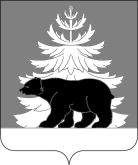 Контрольно – счетная палата Зиминского районного муниципальногообразованияУточненное заключение к заключение № 01-10/16на проект решения Думы Зиминского муниципального района «О внесении изменений и дополнений в решение Думы Зиминского муниципального района от 22 декабря 2021 года № 162 «О бюджете Зиминского районного муниципального образования на 2022год и на плановый период 2023 и 2024 годов»»         26 сентября 2022 года                                                                          г. ЗимаУточненное заключение подготовлено Контрольно-счетной палатой Зиминского районного муниципального образования, в связи с письмом Финансового управления Зиминского районного муниципального образования от 26.09.2022 № 231 «О направлении уточнения».Внести следующие изменения в заключение № 01-10/16 по тексту изложить в новой редакции с учетом внесенных изменений: 1.Изменение основных характеристик бюджета района Таблица 1 (тыс. руб.)Пунктом 1 Проекта решения изменяются основные характеристики бюджета района. Согласно проекту решения предлагается внести изменения на 2022 год и утвердить:общий объем доходов в сумме 892870,4 тыс. руб.;общий объем расходов в сумме 932042,6 тыс. руб. Из данных таблицы 1, доходы на 2022 год увеличиваются на 257,3тыс. руб. или на 0,02 %.Налоговые и неналоговые доходы корректируются в сторону уменьшения на 411,4 тыс.руб., в том числе: -за счет уменьшения доходов от оказания платных услуг (работ) получателями средств бюджетов муниципальных районов КБК 000 1 13 01995 05 0000 130 на сумму 847,0 тыс.руб.; -за счет уменьшения платы за размещение отходов производства КБК 000 1 12 0104 01 000 120 на сумму 12,6 тыс.руб.; -за счет увеличения платы за выбросы загрязняющих веществ в атмосферный воздух стационарными объектами КБК 000 1 12 01010 01 0000 120 на сумму 16,1 тыс.руб.;-за счет увеличения платежей по искам о возмещении вреда, причиненного окружающей среде, а также платежи, уплачиваемые при добровольном возмещении вреда, причиненного окружающей среде (за исключением вреда, причиненного окружающей среде на особо охраняемых природных территориях, а также вреда, причиненного водным объектам), подлежащие зачислению в бюджет муниципального образования КБК 000 1 16 11050 01 0000 140 на сумму 423,9 тыс.руб.;    -за счет увеличения прочих неналоговых доходов бюджетов муниципальных образований к 000 1 17 05050 05 0000 180 на сумму 8,2 тыс.руб.  Безвозмездные поступления корректируются в сторону увеличения на 811412,3 тыс. руб. или на 0,03 %, в том числе:- за счет увеличения межбюджетных трансфертов бюджетам муниципальных районов на ежемесячное денежное вознаграждение за классное руководство педагогически работникам государственных и муниципальных общеобразовательных организаций КБК 000 2 02 45303 05 0000 150- Межбюджетные трансферты бюджетам на ежемесячное денежное вознаграждение за классное руководство педагогическим работникам государственных и муниципальных общеобразовательных организаций) в сумме 746,9 тыс.руб.;- за счет увеличения прочих безвозмездных поступлений в бюджет муниципальных районов КБК 000 2 07 05 00005 0000 150   на сумму +1,5 тыс. руб.;-за счет увеличения субсидий на приобретение местным бюджетам на приобретение спортивного оборудования и инвентаря для оснащения муниципальных организаций, осуществляющих деятельность в сфере физической культуры и спорта КБК 000 2 02 19999 05 0000 150 на сумму 575,1 тыс.руб.;-за счет уменьшения субсидий на мероприятия по защите от негативного воздействия вод населения и объектов экономики КБК 000 2 02 29999 05 0000 150 на сумму 654,8 тыс.руб. Расходы на 2022 год увеличиваются   на 257,3 тыс. руб. или на 0,03 %.Дефицит бюджета района на 2022 год составит 39172,2тыс. руб., или 48,1% утвержденного общего годового объема доходов районного бюджета без учета утвержденного объема безвозмездных поступлений и (или) поступлений налоговых доходов по дополнительным нормативам отчислений. В качестве источника финансирования дефицита бюджета района на 2022 год планируется использовать остатки средств районного бюджета, сформированные на 01.01.2022 года в сумме 39172,2 тыс. руб. В результате чего дефицит бюджета с учетом снижения остатков средств на счетах районного бюджета составит 0,0 тыс.руб., или 0%, утвержденного общего годового объема доходов районного бюджета без учета утвержденного объема безвозмездных поступлений и (или) поступлений налоговых доходов по дополнительным нормативам отчислений, что соответствует требованиям пункта 3 статьи 92.1 БК.РФ.Пунктом 2 Проекта решения изменяются основные характеристики на плановый период 2023 и 2024 годов.Общий объем доходов на 2023 год увеличивается на 982,3 тыс.руб. или на 0,2%, на 2024 год на 460,4 тыс.руб.или на 0,07%.На плановый период 2023 и 2024 годов налоговые и неналоговые доходы не корректируются.             Безвозмездные поступления на 2023 год корректируются в сторону увеличения на 982,3 тыс. руб. или на 0,2%, за счет КБК 000 2 02 45303 05 0000 150 межбюджетных трансфертов бюджетам муниципальных районов на ежемесячное денежное вознаграждение за классное руководство педагогически работникам государственных и муниципальных общеобразовательных организаций. Безвозмездные поступления на 2024 год корректируются в сторону увеличения на 460,4 тыс. руб. или на 0,07%, за счет КБК 000 2 02 45303 05 0000 150 межбюджетных трансфертов бюджетам муниципальных районов на ежемесячное денежное вознаграждение за классное руководство педагогически работникам государственных и муниципальных общеобразовательных организаций. Расходы на 2023 год увеличиваются   на 982,3 тыс. руб. или на 0,1 %, на 2024 год увеличиваются   на 460,4 тыс. руб. или на 0,07 %.                  2. Изменение расходной части бюджета района         Проектом вносятся изменения в расходную часть бюджета района на 2022 год. Внесение изменений в объемы бюджетных ассигнований обусловлены изменением объемов финансирования программных мероприятий. Изменения вносятся в 5 муниципальных программы из 16. Общий объем расходов на муниципальные программы прогнозируется на 2022 год в объеме 872626, 1 тыс.руб. или 93,6 % в общем объеме расходов.             Изменения расходной части бюджета района на 2022 годТаблица 2 (тыс. руб.)Проектом решения предусматривается увеличение расходной части бюджета на 2022 год на финансирование муниципальных программ на сумму 1596,8 тыс.руб.Проектом бюджета предусмотрено увеличение расходов по муниципальной программе Зиминского районного муниципального образования «Развитие образования» на сумму +337,0 тыс.руб., в связи с увеличением расходов за счет средств областного бюджета  на ежемесячное денежное вознаграждение за классное руководство педагогическим работникам муниципальных общеобразовательных организаций на 746,9 тыс.руб., за счет прочих безвозмездных поступлений от физических лиц  для МДОУ Ухтуйский детский сад «Тополек» на 1,5 тыс.руб.; за счет уменьшения средств местного бюджета родительской платы на 847,0 тыс.руб. и  на укрепление материально-технической базы учреждений образования  435,6 тыс.руб. них подпрограмма «Дошкольное образование» уменьшается на 538,5 тыс.руб.;  - подпрограмма «Общее образование» увеличивается на 786,1 тыс.руб.;  -подпрограмма «Обеспечение функций управления системы образования» увеличивается на 89, 4тыс.руб. Муниципальная программа «Развитие физической культуры и спорта в Зиминском районе» корректируется в сторону увеличения на 575,1 тыс.руб., за счет увеличения расходов на приобретение спортивного инвентаря для оснащения муниципальных организаций, осуществляющих деятельность в сфере физической культуры и спорта. Муниципальная программа «Развитие окружающей среды в Зиминском районе» корректируется в сторону уменьшения за счет средств местного бюджета на 0,1 тыс.руб. на расходы в рамках основного мероприятия «Строительство берегоукрепления  дамбы для защиты с. Покровка от негативного воздействия вод реки Ока», в том числе за счет средств местного бюджета расходы корректируются в сторону увеличения на 654,7 тыс.руб., а за счет средств областного бюджета корректируются в сторону увеличения на 654,8 тыс.руб.Муниципальная программа Развитие инженерной инфраструктуры и дорожного хозяйства корректируется в сторону увеличения на 1877,8 тыс.руб., за счет увеличения расходов по Подпрограмме «Модернизация объектов коммунальной инфраструктуры Зиминского района».Муниципальная программа «Управление муниципальными финансами Зиминского районного муниципального образования» корректируется в сторону уменьшения на 1847,8 тыс.руб. Общий объем непрограммных расходов районного бюджета корректируется в сторону уменьшения на 684,7 тыс. руб. и составит 60071,3 тыс.руб. или 6,4% в общем объеме расходов, за счет уменьшения оплаты труда и начислений на сумму 681,9 тыс.руб., текущего ремонта на 72,8 тыс.руб., за счет увеличения расходов на премирование физических лиц за достижения в области культуры, искусства, образования, науки, в иных областях в сумме 70,0 тыс.руб.Изменения расходной части бюджета района на плановый период 2023 -2024 годовТаблица 3 (тыс. руб.)     Проектом бюджета на 2023 год предусмотрено увеличение расходов по муниципальной программе Зиминского районного муниципального образования «Развитие образования» на сумму 982,3 тыс.руб., и на 2024 год на сумму 460,4 тыс.руб. Муниципальная программа «Охрана окружающей среды» корректируется на 2023 год в сторону увеличения на 506,9 тыс.руб., на 2024 год на 259,2 тыс.руб.Непрограммные расходы корректируются в 2023 году в сторону уменьшения на 506,9 тыс.руб., на 2024 год на 259,2 тыс.руб.       Проектом решения производится перераспределение бюджетных ассигнований между отдельными разделами, подразделами, целевыми статьями и видами расходов на 2022 год.3.Изменения в разрезе функциональной классификации бюджета Зиминского районного муниципального образования на 2022 год.Таблица 4 (тыс.руб.)     По разделу 01 «Общегосударственные расходы» расходы уменьшаются на   2532,5 тыс. руб.;      По разделу 04 «Национальная экономика» расходы корректируются в сторону уменьшения на 0,1 тыс.руб.;     По разделу «Жилищно-коммунальное хозяйство» расходы корректируются в сторону увеличения на 1877,8 тыс.руб.;       По разделу 07 «Образование» расходы увеличиваются на 336,9 тыс. руб., в т. ч. по подразделу «Дошкольное образование» уменьшаются на 538,5 тыс.руб., по подразделу 02 «Общее образование» расходы увеличиваются    на 687,5 тыс. руб.; по подразделу 09 «Другие вопросы в области образования» расходы увеличиваются на 188,0 тыс.руб.;             По разделу 11 «Физическая культура и спорт» расходы увеличиваются на 575,1 тыс.руб.;              Изменения в разрезе функциональной классификации бюджета Зиминского районного муниципального образования на 2023 год.                                                                                                      Таблица 5(тыс.руб.)    По разделу 01 «Общегосударственные расходы» расходы корректируются в сторону уменьшения на 506,9 тыс.руб.;    По разделу 06 «Охрана окружающей среды» расходы корректируются в сторону увеличения на 506,9 тыс.руб.;      По разделу 07 «Образование» расходы увеличиваются на 982,3 тыс. руб., в том числе по подразделу 01 «Дошкольное образование» расходы увеличиваются на 10680,7 тыс.руб., по подразделу 02 «Общее образование» расходы уменьшаются    на 9698,4тыс. руб.      Изменения в разрезе функциональной классификации бюджета Зиминского районного муниципального образования на 2024 год.                                                                                                      Таблица 6(тыс.руб.)     По разделу 01 «Общегосударственные расходы» расходы корректируются в сторону уменьшения на 259,2 тыс.руб.;По разделу 06 «Охрана окружающей среды» расходы корректируются в сторону увеличения на 259,2 тыс.руб.;     По разделу 07 «Образование» расходы увеличиваются на 460,4 тыс. руб., в т. ч. по подразделу 02 «Общее образование» расходы увеличиваются    на 460,4 тыс. руб.Решение Думы района дополняется пунктом 24 и устанавливается объем бюджетных ассигнований на реализацию плана мероприятий в соответствии с Федеральным законом от 10.01.2002 №7-ФЗ «Об охране окружающей среды», в соответствии с пунктом 1 16.6, пунктом 1 статьи 75,1 и пунктом 1 статьи 78.2 на 2022 год в объеме 375,5 тыс., на 2023 год-556,9 тыс.руб., на 2024 год -559,2 тыс.руб.           Резервный фонд соответствует ст.81 БК РФ и не превышает 3% утвержденного общего объема расходов.Дефицит бюджета района составит в сумме 39172,2 тыс. руб. или 48,1% утвержденного общего годового объема доходов районного бюджета без учета утвержденного объема безвозмездных поступлений и (или) поступлений налоговых доходов по дополнительным нормативам отчислений. В качестве источника финансирования дефицита районного бюджета планируется использовать остатки средств районного бюджета, сформированные на 01.01.2022г., в сумме 39172,2 тыс.руб. Превышение предельного значения сложилось в пределах снижения остатков средств на счетах по учету средств местного бюджета составит 0 тыс.руб. или 0%, что соответствует требования пункта 3 статьи 92.1 БК РФ.                                         Выводы и предложения:1. Пунктом 1 Проекта решения Думы изменения вносятся на 2022 год  -общий объем доходов в сумме 892870,4 тыс. руб., увеличивается на 257,3 тыс. руб. или на 0,02 %;         -общий объем расходов прогнозируется в сумме 932042,6тыс. руб., увеличивается   на 257,3 тыс. руб. или на 0,03%.        Дефицит бюджета района на 2022 год составит 39172,2 тыс. руб., или 48,1% утвержденного общего годового объема доходов районного бюджета без учета утвержденного объема безвозмездных поступлений и (или) поступлений налоговых доходов по дополнительным нормативам отчислений. В качестве источника финансирования дефицита бюджета района на 2022 год планируется использовать остатки средств районного бюджета, сформированные на 01.01.2022 года в сумме 39172,2 тыс. руб. В результате чего дефицит бюджета с учетом снижения остатков средств на счетах районного бюджета составит 0 тыс.руб., или 0%, утвержденного общего годового объема доходов районного бюджета без учета утвержденного объема безвозмездных поступлений и (или) поступлений налоговых доходов по дополнительным нормативам отчислений, что соответствует требованиям пункта 3 статьи 92.1 БК.РФ.      2. Пунктом 2 Проекта решения Думы на 2023 год общий объем доходов прогнозируется в сумме 651099,3 тыс.руб, увеличивается на 982,3 тыс.руб. или на 0,2 %, на 2024 год объем расходов прогнозируется в сумме 655657,9 тыс.руб. увеличивается на 460,4 тыс.руб. или на 0,07 %. Общий объем расходов на 2023 год прогнозируется в сумме 651099,3 тыс.руб. увеличивается на 982,3 тыс.руб. или на 0,2%, на 2024 год в сумме 655657,9 тыс.руб. увеличивается на 460,4 тыс.руб. или на 0,07%. Размер дефицита на 2023 год 0 тыс.руб., на 2024 год 0 тыс.руб.   3. Изменения в 2022 году вносятся в 5 муниципальных программ из 16. Общий объем расходов на муниципальные программы предусмотрен на 2022 год в объеме 871971,2 тыс.руб. или 93,6 % в общем объеме расходов. Общий объем непрограммных расходов районного бюджета корректируется в сторону уменьшения на 684,7 тыс. руб. и составит 60071,3 тыс.руб. или 6,4% в общем объеме расходов.В 2023 и 2024 годах изменения вносятся в 2 муниципальные программы. 4.Соответствующие изменения отражены в статьях решения о бюджете и приложениях к решению о бюджете.  По итогам экспертизы проекта   Контрольно-счетной палатой предлагается:           Ответственным исполнителям муниципальных программ: Внести изменения в паспорта муниципальных программ в связи с изменившимся объемом финансирования на реализацию программ в 2022 году и плановый период 2023 и 2024 годов.По итогам проведенной экспертизы Контрольно-счетная палата отмечает, что в целом проект «О внесении изменений и дополнений в решение Думы Зиминского муниципального района от 22 декабря 2021 № 162 «О бюджете Зиминского районного муниципального образования на 2022 год и плановый период 2023 и 2024 годов» соответствует бюджетному законодательству и может быть рекомендован для его рассмотрения Думой Зиминского муниципального района, с учетом настоящего заключения.              Председатель                                                     Е.В.ШульгинаНаименование показателя Утверждено решением Думы от 22.12.2021 г. № 162(с изменениями)Утверждено решением Думы от 22.12.2021 г. № 162(с изменениями)Утверждено решением Думы от 22.12.2021 г. № 162(с изменениями)Проект решения Проект решения Проект решения Отклонение(+ -) Отклонение(+ -) Отклонение(+ -) Наименование показателя 2022г.2023г.2024г.2022г.2023г.2024г.2022г.2023г.2024г.Доходы, в том числе: 892613,1650117,0655197,5892870,4651099,3655657,9+257,3+982,3+460,4налоговые и неналоговые доходы 81869,582315,385124,681458,182315,385124,6-411,400безвозмездные поступления 810743,6567801,7570072,9811412,3568785,0570533,3+668,7+983,3+460,4Расходы, в том числе: 931785,3650117,0655197,5932042,6651099,3655657,9+257,3+982,3+460,4Дефицит (профицит) -39172,200-39172,200000Уровень дефицита, %47,80048,100000Уровень дефицита за минусом снижения остатков средств на счетах, %000000000Наименование муниципальной программы (подпрограммы, основного мероприятия)Утверждено решением Думы от 22.12.2021 № 162(с изменениями)Проект решенияОтклонение(+ -)ВСЕГО РАСХОДОВ, из них931785,3932042,6+257,3По муниципальным программам871029,3871971,3+942,01.Муниципальная программа Зиминского районного муниципального образования «Развитие образования»573279,0573616,0+337,02.Муниципальная программа Зиминского районного муниципального образования «Развитие физической культуры и спорта в Зиминском районе»8945,59520,6+575,13.Муниципальная программа «Развитие окружающей среды в Зиминском районе»67575,267575,1-0,14.Муниципальная программа «Развитие инженерной инфраструктуры и дорожного хозяйства на территории Зиминского района»15929,517807,3+1877,85.Муниципальная программа «Управление муниципальными финансами Зиминского районного муниципального образования»179100,6177252,8-1847,8По непрограммным расходам60756,060071,3-684,76.Непрограммные расходы6075660071,3-684,7Наименование муниципальной программы (подпрограммы, основного мероприятия)Утверждено решением Думы от 22.12.2021 № 162( с изменениями)Проект решенияОтклонение(+ -)ВСЕГО РАСХОДОВ на 2023 год, из них650117651099,3+982,3По муниципальным программам, на 2023 год601721,9603211,11489,21.Муниципальная программа Зиминского районного муниципального образования «Развитие образования»435203,2436185,5+982,32.Муниципальная программа «Охрана окружающей среды»160,0666,9+506,93.Непрограммные расходы48395,147888,2-506,9ВСЕГО РАСХОДОВ на 2024 год, из них655197,5655657,9+460,4По муниципальным программам, на 2024 год601326,7602046,3+719,61.Муниципальная программа Зиминского районного муниципального образования «Развитие образования»436489,6436950,0+460,42.Муниципальная программа «Охрана окружающей среды»420,0679,2+259,23.Непрограммные расходы53870,853611,6-259,2Наименование показателя РЗПРУтверждено решением Думы от 22.12.2021 г. № 162(с изменениями)Проект решения Отклонение(+ -) Итого, из них931785,3932042,6+257,3Общегосударственные расходы010077760,275227,7-2532,5Национальная экономика040080852,988852,8-0,1Жилищно-коммунальное хозяйство0500250,02127,8+1877,8Образование, из них0700586169,8586506,7+336,9Дошкольное образование070187019,986481,4-538,5Общее образование0702465758,2465070,7+687,5Другие вопросы в области образования070930407,130595,1+188,0Физическая культура и спорт11008945,59520,6+575,1Наименование показателя РЗПРУтверждено решением Думы от 22.12.2021 г. № 162 (с изменениями)Проект решения Отклонение(+ -) Итого, из них650117651099,3+982,3Общегосударственные расходы010058929,758422,8-506,9Охрана окружающей среды06001850,02356,9+506,9Образование, из них0700444772,6445754,9+982,3Дошкольное образование070176614,887295,5+10680,7Общее образование0702347321,2337622,8-9698,4Наименование показателя РЗПРУтверждено решением Думы от 22.12.2021 г. № 162 (с изменениями)Проект решения Отклонение(+ -) Итого, из них655197,5655657,9+460,4Общегосударственные расходы010062155,761896,5-259,2Охрана окружающей среды06002110,02369,2+259,2Образование, из них0700444837,8445298,2+460,4Общее образование0702354438,0354898,4+460,4